NeurofyziologiePracovní listBakalářské programy 2023/2024Neuron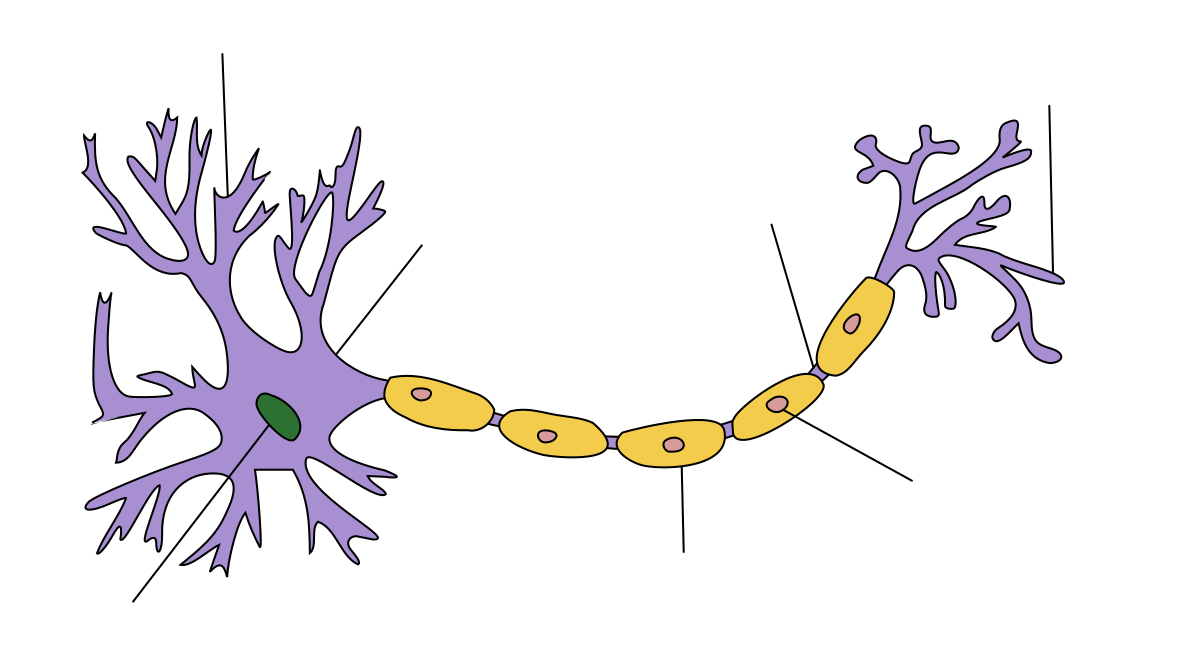 Gliové buňky v CNS………………..	Výživa a ochrana neuronů, součást hematoencefalické bariéry………………..	Součást imunitních dějů, obrana proti infekci, aktivace při zánětu………………..	Vytvářejí myelinovou pochvu v mozku a míšeGliové buňky v PNS………………..	Vytvářejí myelinovou pochvu periferních nervůSynapse      obecně 	 	nervosvalová ploténka 			neurotransmitery 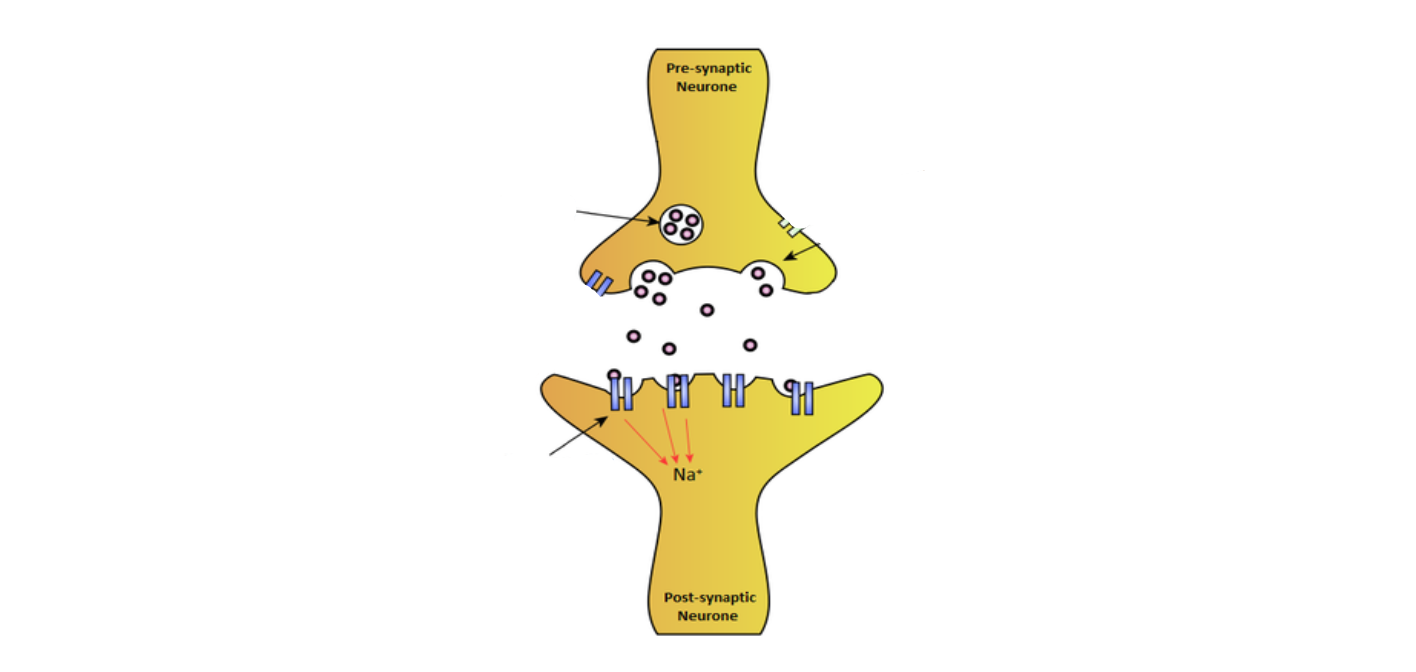 Centrální nervový systémMícha – příčný průřez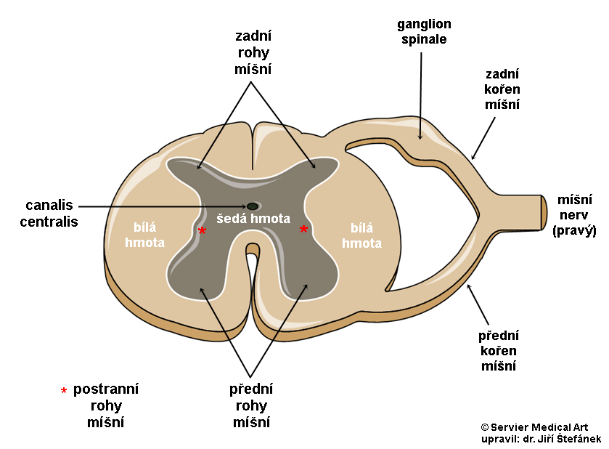 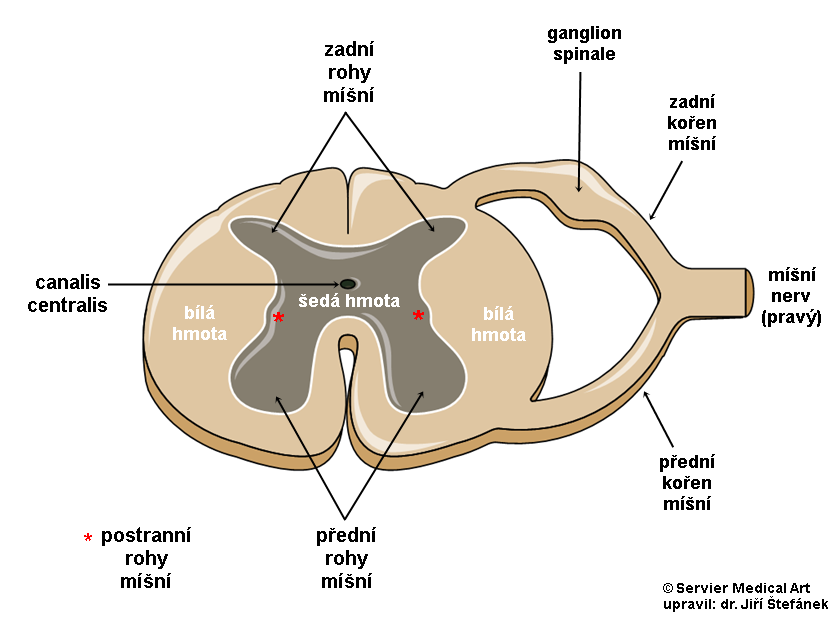 Mozek – základní členění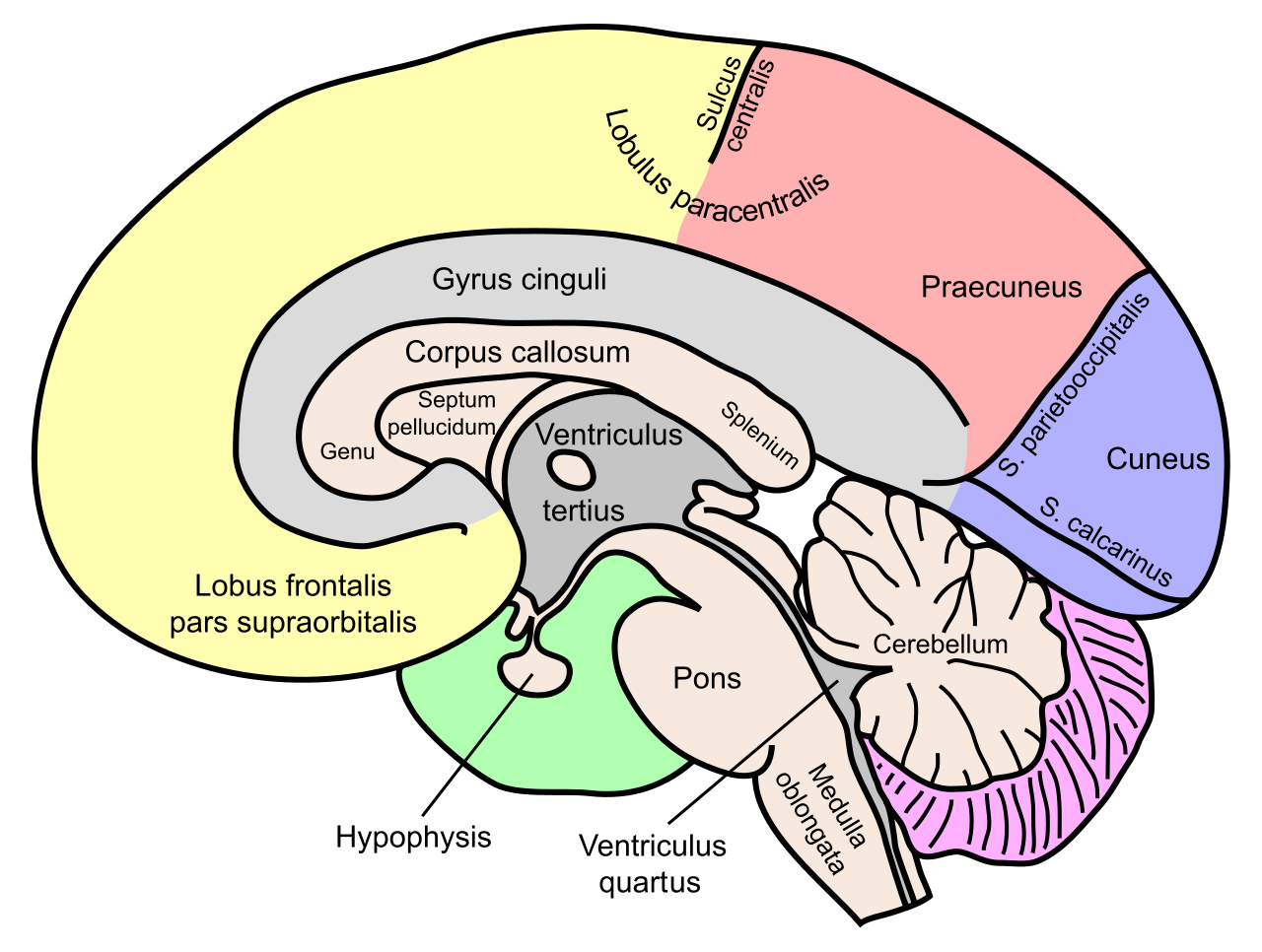 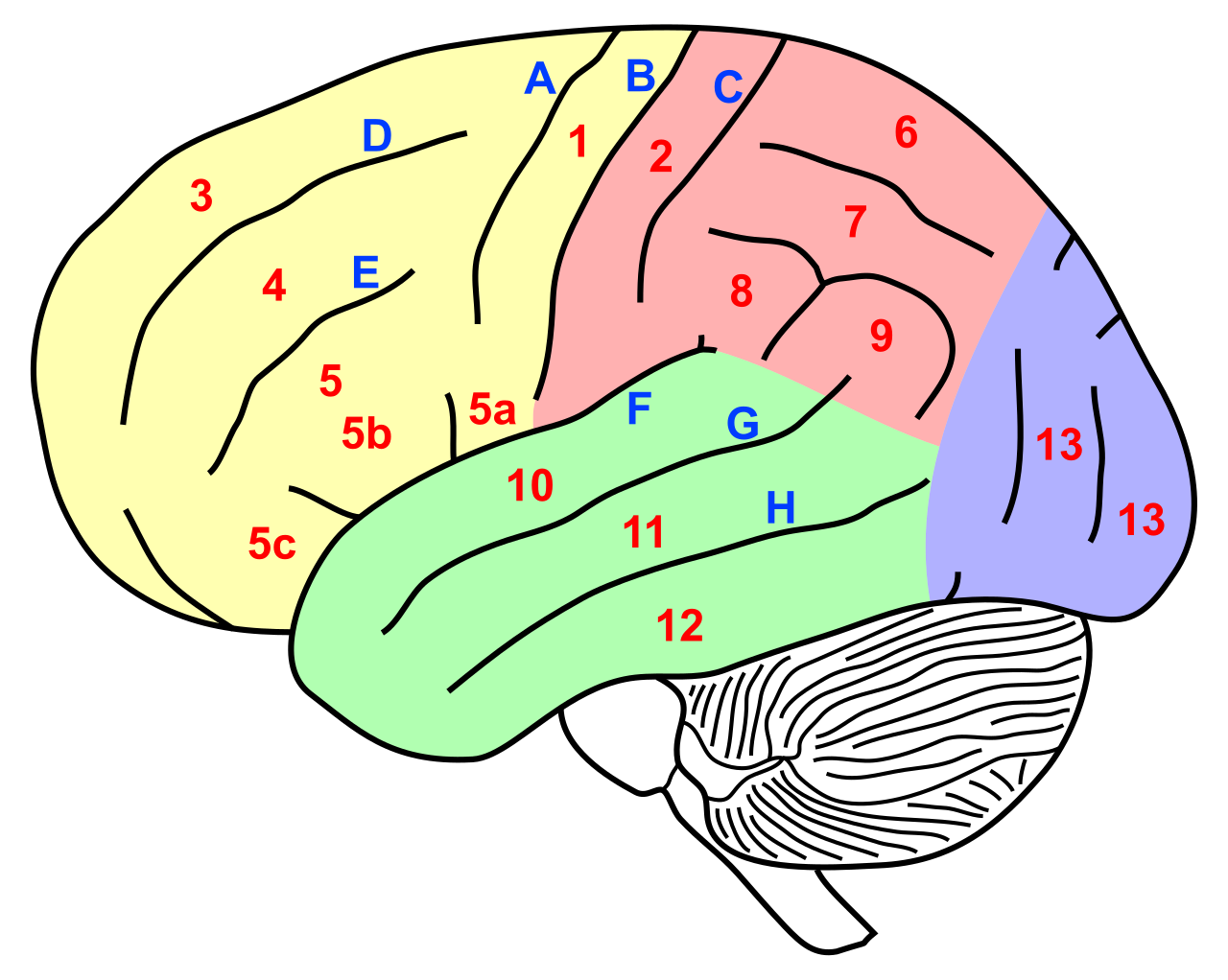 Mozek – funkce jednotlivých strukturKoncový mozek - Mezimozek:	Thalamus – přepojení senzitivních drah	Hypothalamus ANS, tělesná teplota, příjem tekutin a potravyMozkový kmen:Střední mozekProdloužená mícha a V. mostMozeček